Penilaian:Kehadiran/Konsultasi 30%Laporan 30%Laporan rancangan, pelaksanaan, dan laporan akhir penelitianPublikasi 40%Catatan :TM : Tatap Muka, BT : Belajar Terstruktur, BM : Belajar Mandiri[TM: 2x(3 x 50)] dibaca : kuliah tatap muka 2 kali (minggu) x 3 sks x 50 menit = 200 menit (3,33 jam)[BT+BM: (2+2)x(3x60)] dibaca : belajar terstruktur 2 kali (minggu) dan belajar mandiri 2 kali (minggu) x 3 sks x 60 menit = 480 menit (8 jam)Dosen PengampuMas roro Diah Wahyu Lestari,M.Pd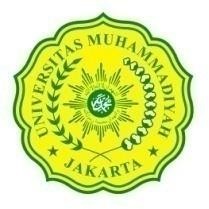 UNIVERSITAS MUHAMMADIYAH JAKARTA FAKULTAS ILMU PENDIDIKANPROGRAM STUDI PENDIDIKAN MATEMATIKAUNIVERSITAS MUHAMMADIYAH JAKARTA FAKULTAS ILMU PENDIDIKANPROGRAM STUDI PENDIDIKAN MATEMATIKAUNIVERSITAS MUHAMMADIYAH JAKARTA FAKULTAS ILMU PENDIDIKANPROGRAM STUDI PENDIDIKAN MATEMATIKAUNIVERSITAS MUHAMMADIYAH JAKARTA FAKULTAS ILMU PENDIDIKANPROGRAM STUDI PENDIDIKAN MATEMATIKAUNIVERSITAS MUHAMMADIYAH JAKARTA FAKULTAS ILMU PENDIDIKANPROGRAM STUDI PENDIDIKAN MATEMATIKAUNIVERSITAS MUHAMMADIYAH JAKARTA FAKULTAS ILMU PENDIDIKANPROGRAM STUDI PENDIDIKAN MATEMATIKAUNIVERSITAS MUHAMMADIYAH JAKARTA FAKULTAS ILMU PENDIDIKANPROGRAM STUDI PENDIDIKAN MATEMATIKARENCANA PEMBELAJARAN SEMESTER 4 ESDRENCANA PEMBELAJARAN SEMESTER 4 ESDRENCANA PEMBELAJARAN SEMESTER 4 ESDRENCANA PEMBELAJARAN SEMESTER 4 ESDRENCANA PEMBELAJARAN SEMESTER 4 ESDRENCANA PEMBELAJARAN SEMESTER 4 ESDRENCANA PEMBELAJARAN SEMESTER 4 ESDRENCANA PEMBELAJARAN SEMESTER 4 ESDMATA KULIAHMATA KULIAHMATA KULIAHKODEKODEBobot (sks)SEMESTERTgl PenyusunanKetrampilan Berbahasa IndonesiaKetrampilan Berbahasa IndonesiaKetrampilan Berbahasa Indonesia317 November 2020Dosen Pengembang RPSDosen Pengembang RPSDosen Pengembang RPSGugus Kendali MutuKa Prodi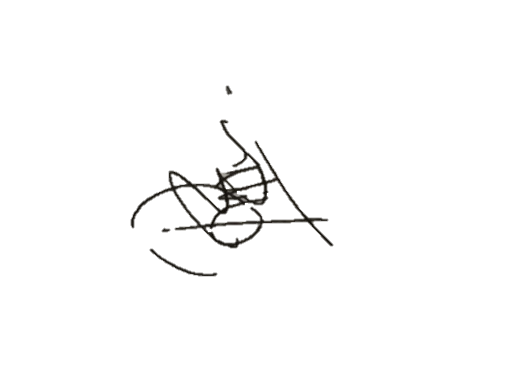 Mas	roro	Diah	wahyu Lestari, M.PdMas	roro	Diah	wahyu Lestari, M.PdMas	roro	Diah	wahyu Lestari, M.Pd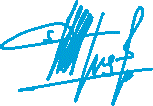 Sholehuddin, M.Pd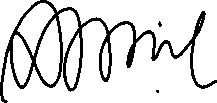 Azmi al Bahij, M.PdCapaian Pembelajaran Mata KuliahCapaian Pembelajaran Mata KuliahCapaian Pembelajaran Mata KuliahCapaian Pembelajaran Mata KuliahCapaian Pembelajaran Mata KuliahCapaian Pembelajaran Mata KuliahCPMK 1CPMK 11.  Mampu memahami Hakekat Bahasa Indonesia1.  Mampu memahami Hakekat Bahasa Indonesia1.  Mampu memahami Hakekat Bahasa Indonesia1.  Mampu memahami Hakekat Bahasa IndonesiaCPMK 2CPMK 22.  Mampu memahami perkembangan Bahasa Indonesia2.  Mampu memahami perkembangan Bahasa Indonesia2.  Mampu memahami perkembangan Bahasa Indonesia2.  Mampu memahami perkembangan Bahasa IndonesiaCPMK 3CPMK 33.  Mampu memahami pemerolehan Bahasa indonesia3.  Mampu memahami pemerolehan Bahasa indonesia3.  Mampu memahami pemerolehan Bahasa indonesia3.  Mampu memahami pemerolehan Bahasa indonesiaCPMK 4CPMK 44.  Mampu mempraktekan mengajar mendengarkan4.  Mampu mempraktekan mengajar mendengarkan4.  Mampu mempraktekan mengajar mendengarkan4.  Mampu mempraktekan mengajar mendengarkanCPMK 5CPMK 55.  Mampu mempraktekan mengajar berbicara5.  Mampu mempraktekan mengajar berbicara5.  Mampu mempraktekan mengajar berbicara5.  Mampu mempraktekan mengajar berbicara5.  Mampu mempraktekan mengajar berbicara5.  Mampu mempraktekan mengajar berbicara5.  Mampu mempraktekan mengajar berbicara5.  Mampu mempraktekan mengajar berbicara5.  Mampu mempraktekan mengajar berbicara5.  Mampu mempraktekan mengajar berbicara5.  Mampu mempraktekan mengajar berbicaraCPMK 6CPMK 66.  Mampu mempraktekan mengajar membaca6.  Mampu mempraktekan mengajar membaca6.  Mampu mempraktekan mengajar membaca6.  Mampu mempraktekan mengajar membaca6.  Mampu mempraktekan mengajar membaca6.  Mampu mempraktekan mengajar membaca6.  Mampu mempraktekan mengajar membaca6.  Mampu mempraktekan mengajar membaca6.  Mampu mempraktekan mengajar membaca6.  Mampu mempraktekan mengajar membaca6.  Mampu mempraktekan mengajar membacaCPMK 7CPMK 77.  Mampu mempaktekan kemampuan menulis7.  Mampu mempaktekan kemampuan menulis7.  Mampu mempaktekan kemampuan menulis7.  Mampu mempaktekan kemampuan menulis7.  Mampu mempaktekan kemampuan menulis7.  Mampu mempaktekan kemampuan menulis7.  Mampu mempaktekan kemampuan menulis7.  Mampu mempaktekan kemampuan menulis7.  Mampu mempaktekan kemampuan menulis7.  Mampu mempaktekan kemampuan menulis7.  Mampu mempaktekan kemampuan menulisCPMK 8CPMK 88.  Mampu mempraktekan menulis Ejaan bahasa Indonesia8.  Mampu mempraktekan menulis Ejaan bahasa Indonesia8.  Mampu mempraktekan menulis Ejaan bahasa Indonesia8.  Mampu mempraktekan menulis Ejaan bahasa Indonesia8.  Mampu mempraktekan menulis Ejaan bahasa Indonesia8.  Mampu mempraktekan menulis Ejaan bahasa Indonesia8.  Mampu mempraktekan menulis Ejaan bahasa Indonesia8.  Mampu mempraktekan menulis Ejaan bahasa Indonesia8.  Mampu mempraktekan menulis Ejaan bahasa Indonesia8.  Mampu mempraktekan menulis Ejaan bahasa Indonesia8.  Mampu mempraktekan menulis Ejaan bahasa IndonesiaCPMK 9CPMK 99.  Mampu Mempraktekan pengembangan Kurikulum Bahasa9.  Mampu Mempraktekan pengembangan Kurikulum Bahasa9.  Mampu Mempraktekan pengembangan Kurikulum Bahasa9.  Mampu Mempraktekan pengembangan Kurikulum Bahasa9.  Mampu Mempraktekan pengembangan Kurikulum Bahasa9.  Mampu Mempraktekan pengembangan Kurikulum Bahasa9.  Mampu Mempraktekan pengembangan Kurikulum Bahasa9.  Mampu Mempraktekan pengembangan Kurikulum Bahasa9.  Mampu Mempraktekan pengembangan Kurikulum Bahasa9.  Mampu Mempraktekan pengembangan Kurikulum Bahasa9.  Mampu Mempraktekan pengembangan Kurikulum BahasaCPMK 10CPMK 1010. Mampu mempraktekan membuat perencanaan mengajar10. Mampu mempraktekan membuat perencanaan mengajar10. Mampu mempraktekan membuat perencanaan mengajar10. Mampu mempraktekan membuat perencanaan mengajar10. Mampu mempraktekan membuat perencanaan mengajar10. Mampu mempraktekan membuat perencanaan mengajar10. Mampu mempraktekan membuat perencanaan mengajar10. Mampu mempraktekan membuat perencanaan mengajar10. Mampu mempraktekan membuat perencanaan mengajar10. Mampu mempraktekan membuat perencanaan mengajar10. Mampu mempraktekan membuat perencanaan mengajarCPMK 11CPMK 1111. Mampu mempraktekan penilian Bahasa Indonesia di SD11. Mampu mempraktekan penilian Bahasa Indonesia di SD11. Mampu mempraktekan penilian Bahasa Indonesia di SD11. Mampu mempraktekan penilian Bahasa Indonesia di SD11. Mampu mempraktekan penilian Bahasa Indonesia di SD11. Mampu mempraktekan penilian Bahasa Indonesia di SD11. Mampu mempraktekan penilian Bahasa Indonesia di SD11. Mampu mempraktekan penilian Bahasa Indonesia di SD11. Mampu mempraktekan penilian Bahasa Indonesia di SD11. Mampu mempraktekan penilian Bahasa Indonesia di SD11. Mampu mempraktekan penilian Bahasa Indonesia di SDCPMKKemampuan Akhir Tiap Tahapan BelajarKemampuan Akhir Tiap Tahapan BelajarKemampuan Akhir Tiap Tahapan BelajarKemampuan Akhir Tiap Tahapan BelajarKemampuan Akhir Tiap Tahapan BelajarKemampuan Akhir Tiap Tahapan BelajarKemampuan Akhir Tiap Tahapan BelajarKemampuan Akhir Tiap Tahapan BelajarKemampuan Akhir Tiap Tahapan BelajarKemampuan Akhir Tiap Tahapan BelajarKemampuan Akhir Tiap Tahapan BelajarKemampuan Akhir Tiap Tahapan BelajarKemampuan Akhir Tiap Tahapan BelajarSUB CPMK 1SUB CPMK 1Mahasiswa mampu memahami Indonesia pada era globalisasi (CPL 1)Mahasiswa mampu memahami Indonesia pada era globalisasi (CPL 1)Mahasiswa mampu memahami Indonesia pada era globalisasi (CPL 1)Mahasiswa mampu memahami Indonesia pada era globalisasi (CPL 1)Mahasiswa mampu memahami Indonesia pada era globalisasi (CPL 1)Mahasiswa mampu memahami Indonesia pada era globalisasi (CPL 1)Mahasiswa mampu memahami Indonesia pada era globalisasi (CPL 1)Mahasiswa mampu memahami Indonesia pada era globalisasi (CPL 1)Mahasiswa mampu memahami Indonesia pada era globalisasi (CPL 1)Mahasiswa mampu memahami Indonesia pada era globalisasi (CPL 1)Mahasiswa mampu memahami Indonesia pada era globalisasi (CPL 1)SUB CPMK 2SUB CPMK 2Mahasiswa memahami dan menjelaskan pendekatan bahasa pada anak (CPL 2)Mahasiswa memahami dan menjelaskan pendekatan bahasa pada anak (CPL 2)Mahasiswa memahami dan menjelaskan pendekatan bahasa pada anak (CPL 2)Mahasiswa memahami dan menjelaskan pendekatan bahasa pada anak (CPL 2)Mahasiswa memahami dan menjelaskan pendekatan bahasa pada anak (CPL 2)Mahasiswa memahami dan menjelaskan pendekatan bahasa pada anak (CPL 2)Mahasiswa memahami dan menjelaskan pendekatan bahasa pada anak (CPL 2)Mahasiswa memahami dan menjelaskan pendekatan bahasa pada anak (CPL 2)Mahasiswa memahami dan menjelaskan pendekatan bahasa pada anak (CPL 2)Mahasiswa memahami dan menjelaskan pendekatan bahasa pada anak (CPL 2)Mahasiswa memahami dan menjelaskan pendekatan bahasa pada anak (CPL 2)SUB CPMK 3SUB CPMK 3Mahasiswa memahami dan menjelaskan konsep membaca dan menulis permulaan (CPL 2)Mahasiswa memahami dan menjelaskan konsep membaca dan menulis permulaan (CPL 2)Mahasiswa memahami dan menjelaskan konsep membaca dan menulis permulaan (CPL 2)Mahasiswa memahami dan menjelaskan konsep membaca dan menulis permulaan (CPL 2)Mahasiswa memahami dan menjelaskan konsep membaca dan menulis permulaan (CPL 2)Mahasiswa memahami dan menjelaskan konsep membaca dan menulis permulaan (CPL 2)Mahasiswa memahami dan menjelaskan konsep membaca dan menulis permulaan (CPL 2)Mahasiswa memahami dan menjelaskan konsep membaca dan menulis permulaan (CPL 2)Mahasiswa memahami dan menjelaskan konsep membaca dan menulis permulaan (CPL 2)Mahasiswa memahami dan menjelaskan konsep membaca dan menulis permulaan (CPL 2)Mahasiswa memahami dan menjelaskan konsep membaca dan menulis permulaan (CPL 2)SUB CPMK 4SUB CPMK 4Mahasiswa memahami dan menjelaskan konsep membaca dan menulis permulaan (CPL 2)Mahasiswa memahami dan menjelaskan konsep membaca dan menulis permulaan (CPL 2)Mahasiswa memahami dan menjelaskan konsep membaca dan menulis permulaan (CPL 2)Mahasiswa memahami dan menjelaskan konsep membaca dan menulis permulaan (CPL 2)Mahasiswa memahami dan menjelaskan konsep membaca dan menulis permulaan (CPL 2)Mahasiswa memahami dan menjelaskan konsep membaca dan menulis permulaan (CPL 2)Mahasiswa memahami dan menjelaskan konsep membaca dan menulis permulaan (CPL 2)Mahasiswa memahami dan menjelaskan konsep membaca dan menulis permulaan (CPL 2)Mahasiswa memahami dan menjelaskan konsep membaca dan menulis permulaan (CPL 2)Mahasiswa memahami dan menjelaskan konsep membaca dan menulis permulaan (CPL 2)Mahasiswa memahami dan menjelaskan konsep membaca dan menulis permulaan (CPL 2)SUB CPMK 5SUB CPMK 5Mahasiswa memahami dan menjelaskan pendekatan bahasa pada anak (CPL 2)Mahasiswa memahami dan menjelaskan pendekatan bahasa pada anak (CPL 2)Mahasiswa memahami dan menjelaskan pendekatan bahasa pada anak (CPL 2)Mahasiswa memahami dan menjelaskan pendekatan bahasa pada anak (CPL 2)Mahasiswa memahami dan menjelaskan pendekatan bahasa pada anak (CPL 2)Mahasiswa memahami dan menjelaskan pendekatan bahasa pada anak (CPL 2)Mahasiswa memahami dan menjelaskan pendekatan bahasa pada anak (CPL 2)Mahasiswa memahami dan menjelaskan pendekatan bahasa pada anak (CPL 2)Mahasiswa memahami dan menjelaskan pendekatan bahasa pada anak (CPL 2)Mahasiswa memahami dan menjelaskan pendekatan bahasa pada anak (CPL 2)Mahasiswa memahami dan menjelaskan pendekatan bahasa pada anak (CPL 2)SUB CPMK 6SUB CPMK 6Mahasiswa memahami dan menjelaskan konsep membaca dan menulis permulaan (CPL 2)Mahasiswa memahami dan menjelaskan konsep membaca dan menulis permulaan (CPL 2)Mahasiswa memahami dan menjelaskan konsep membaca dan menulis permulaan (CPL 2)Mahasiswa memahami dan menjelaskan konsep membaca dan menulis permulaan (CPL 2)Mahasiswa memahami dan menjelaskan konsep membaca dan menulis permulaan (CPL 2)Mahasiswa memahami dan menjelaskan konsep membaca dan menulis permulaan (CPL 2)Mahasiswa memahami dan menjelaskan konsep membaca dan menulis permulaan (CPL 2)Mahasiswa memahami dan menjelaskan konsep membaca dan menulis permulaan (CPL 2)Mahasiswa memahami dan menjelaskan konsep membaca dan menulis permulaan (CPL 2)Mahasiswa memahami dan menjelaskan konsep membaca dan menulis permulaan (CPL 2)Mahasiswa memahami dan menjelaskan konsep membaca dan menulis permulaan (CPL 2)SUB CPMK 7SUB CPMK 7Mahasiswa mampu mengimplementasikan pembelajaran menulis (CPL 3)Mahasiswa mampu mengimplementasikan pembelajaran menulis (CPL 3)Mahasiswa mampu mengimplementasikan pembelajaran menulis (CPL 3)Mahasiswa mampu mengimplementasikan pembelajaran menulis (CPL 3)Mahasiswa mampu mengimplementasikan pembelajaran menulis (CPL 3)Mahasiswa mampu mengimplementasikan pembelajaran menulis (CPL 3)Mahasiswa mampu mengimplementasikan pembelajaran menulis (CPL 3)Mahasiswa mampu mengimplementasikan pembelajaran menulis (CPL 3)Mahasiswa mampu mengimplementasikan pembelajaran menulis (CPL 3)Mahasiswa mampu mengimplementasikan pembelajaran menulis (CPL 3)Mahasiswa mampu mengimplementasikan pembelajaran menulis (CPL 3)SUB CPMK 8SUB CPMK 8Mahasiswa mampu mengimplementasikan pembelajaran menulis (CPL 3)Mahasiswa mampu mengimplementasikan pembelajaran menulis (CPL 3)Mahasiswa mampu mengimplementasikan pembelajaran menulis (CPL 3)Mahasiswa mampu mengimplementasikan pembelajaran menulis (CPL 3)Mahasiswa mampu mengimplementasikan pembelajaran menulis (CPL 3)Mahasiswa mampu mengimplementasikan pembelajaran menulis (CPL 3)Mahasiswa mampu mengimplementasikan pembelajaran menulis (CPL 3)Mahasiswa mampu mengimplementasikan pembelajaran menulis (CPL 3)Mahasiswa mampu mengimplementasikan pembelajaran menulis (CPL 3)Mahasiswa mampu mengimplementasikan pembelajaran menulis (CPL 3)Mahasiswa mampu mengimplementasikan pembelajaran menulis (CPL 3)SUB CPMK 9SUB CPMK 9Mahasiswa memahami dan menjelaskan konsep tehnik pembelajaran bahasa (CPL 2)Mahasiswa memahami dan menjelaskan konsep tehnik pembelajaran bahasa (CPL 2)Mahasiswa memahami dan menjelaskan konsep tehnik pembelajaran bahasa (CPL 2)Mahasiswa memahami dan menjelaskan konsep tehnik pembelajaran bahasa (CPL 2)Mahasiswa memahami dan menjelaskan konsep tehnik pembelajaran bahasa (CPL 2)Mahasiswa memahami dan menjelaskan konsep tehnik pembelajaran bahasa (CPL 2)Mahasiswa memahami dan menjelaskan konsep tehnik pembelajaran bahasa (CPL 2)Mahasiswa memahami dan menjelaskan konsep tehnik pembelajaran bahasa (CPL 2)Mahasiswa memahami dan menjelaskan konsep tehnik pembelajaran bahasa (CPL 2)Mahasiswa memahami dan menjelaskan konsep tehnik pembelajaran bahasa (CPL 2)Mahasiswa memahami dan menjelaskan konsep tehnik pembelajaran bahasa (CPL 2)SUB	CPMK 10SUB	CPMK 10Mahasiswa mampu memahami menejemen sekolah dasar (CPL 3)Mahasiswa mampu memahami menejemen sekolah dasar (CPL 3)Mahasiswa mampu memahami menejemen sekolah dasar (CPL 3)Mahasiswa mampu memahami menejemen sekolah dasar (CPL 3)Mahasiswa mampu memahami menejemen sekolah dasar (CPL 3)Mahasiswa mampu memahami menejemen sekolah dasar (CPL 3)Mahasiswa mampu memahami menejemen sekolah dasar (CPL 3)Mahasiswa mampu memahami menejemen sekolah dasar (CPL 3)Mahasiswa mampu memahami menejemen sekolah dasar (CPL 3)Mahasiswa mampu memahami menejemen sekolah dasar (CPL 3)Mahasiswa mampu memahami menejemen sekolah dasar (CPL 3)SUB	CPMK 11SUB	CPMK 11Mahasiswa mampu mengevalusi pembelajaran tematik (CPL 4)Mahasiswa mampu mengevalusi pembelajaran tematik (CPL 4)Mahasiswa mampu mengevalusi pembelajaran tematik (CPL 4)Mahasiswa mampu mengevalusi pembelajaran tematik (CPL 4)Mahasiswa mampu mengevalusi pembelajaran tematik (CPL 4)Mahasiswa mampu mengevalusi pembelajaran tematik (CPL 4)Mahasiswa mampu mengevalusi pembelajaran tematik (CPL 4)Mahasiswa mampu mengevalusi pembelajaran tematik (CPL 4)Mahasiswa mampu mengevalusi pembelajaran tematik (CPL 4)Mahasiswa mampu mengevalusi pembelajaran tematik (CPL 4)Mahasiswa mampu mengevalusi pembelajaran tematik (CPL 4)Korelasi CPMK terhadap Sub CPMKKorelasi CPMK terhadap Sub CPMKKorelasi CPMK terhadap Sub CPMKKorelasi CPMK terhadap Sub CPMKKorelasi CPMK terhadap Sub CPMKKorelasi CPMK terhadap Sub CPMKKorelasi CPMK terhadap Sub CPMKKorelasi CPMK terhadap Sub CPMKKorelasi CPMK terhadap Sub CPMKKorelasi CPMK terhadap Sub CPMKKorelasi CPMK terhadap Sub CPMKKorelasi CPMK terhadap Sub CPMKKorelasi CPMK terhadap Sub CPMKSub CPMK 1Sub CPMK 1Sub CPMK 2Sub CPMK 3Sub CPMK 4Sub CPMK 5Sub CPMK 6Sub CPMK 7Sub CPMK 8Sub CPMK 9Sub CPMK 10Sub CPMK 11CPMK 1CPMK 2CPMK 3CPMK 4Deskripsi Singkat MKMata kuliah ini mengkaji ketrampilan berbahasa Indonesia khusus bagi anak Sekolah .Dasar. Adapaun materi yang diajarkan meliputi pemahaman hakekat bahasa, pemerolahan bahasa pada anak. Tahapan kemampuan berbahasa dan mempelajari menyimak, berbicara, membaca dan menulis.mata kuliah ini juga membekali mahasiswa bagaimana mengembangkan kurikulum dan mempersiapkan pengajaran diakhiri dengan kemampuan penilaian pada Sekolah Dasar.Mata kuliah ini mengkaji ketrampilan berbahasa Indonesia khusus bagi anak Sekolah .Dasar. Adapaun materi yang diajarkan meliputi pemahaman hakekat bahasa, pemerolahan bahasa pada anak. Tahapan kemampuan berbahasa dan mempelajari menyimak, berbicara, membaca dan menulis.mata kuliah ini juga membekali mahasiswa bagaimana mengembangkan kurikulum dan mempersiapkan pengajaran diakhiri dengan kemampuan penilaian pada Sekolah Dasar.Mata kuliah ini mengkaji ketrampilan berbahasa Indonesia khusus bagi anak Sekolah .Dasar. Adapaun materi yang diajarkan meliputi pemahaman hakekat bahasa, pemerolahan bahasa pada anak. Tahapan kemampuan berbahasa dan mempelajari menyimak, berbicara, membaca dan menulis.mata kuliah ini juga membekali mahasiswa bagaimana mengembangkan kurikulum dan mempersiapkan pengajaran diakhiri dengan kemampuan penilaian pada Sekolah Dasar.Mata kuliah ini mengkaji ketrampilan berbahasa Indonesia khusus bagi anak Sekolah .Dasar. Adapaun materi yang diajarkan meliputi pemahaman hakekat bahasa, pemerolahan bahasa pada anak. Tahapan kemampuan berbahasa dan mempelajari menyimak, berbicara, membaca dan menulis.mata kuliah ini juga membekali mahasiswa bagaimana mengembangkan kurikulum dan mempersiapkan pengajaran diakhiri dengan kemampuan penilaian pada Sekolah Dasar.Mata kuliah ini mengkaji ketrampilan berbahasa Indonesia khusus bagi anak Sekolah .Dasar. Adapaun materi yang diajarkan meliputi pemahaman hakekat bahasa, pemerolahan bahasa pada anak. Tahapan kemampuan berbahasa dan mempelajari menyimak, berbicara, membaca dan menulis.mata kuliah ini juga membekali mahasiswa bagaimana mengembangkan kurikulum dan mempersiapkan pengajaran diakhiri dengan kemampuan penilaian pada Sekolah Dasar.Mata kuliah ini mengkaji ketrampilan berbahasa Indonesia khusus bagi anak Sekolah .Dasar. Adapaun materi yang diajarkan meliputi pemahaman hakekat bahasa, pemerolahan bahasa pada anak. Tahapan kemampuan berbahasa dan mempelajari menyimak, berbicara, membaca dan menulis.mata kuliah ini juga membekali mahasiswa bagaimana mengembangkan kurikulum dan mempersiapkan pengajaran diakhiri dengan kemampuan penilaian pada Sekolah Dasar.Mata kuliah ini mengkaji ketrampilan berbahasa Indonesia khusus bagi anak Sekolah .Dasar. Adapaun materi yang diajarkan meliputi pemahaman hakekat bahasa, pemerolahan bahasa pada anak. Tahapan kemampuan berbahasa dan mempelajari menyimak, berbicara, membaca dan menulis.mata kuliah ini juga membekali mahasiswa bagaimana mengembangkan kurikulum dan mempersiapkan pengajaran diakhiri dengan kemampuan penilaian pada Sekolah Dasar.Mata kuliah ini mengkaji ketrampilan berbahasa Indonesia khusus bagi anak Sekolah .Dasar. Adapaun materi yang diajarkan meliputi pemahaman hakekat bahasa, pemerolahan bahasa pada anak. Tahapan kemampuan berbahasa dan mempelajari menyimak, berbicara, membaca dan menulis.mata kuliah ini juga membekali mahasiswa bagaimana mengembangkan kurikulum dan mempersiapkan pengajaran diakhiri dengan kemampuan penilaian pada Sekolah Dasar.Mata kuliah ini mengkaji ketrampilan berbahasa Indonesia khusus bagi anak Sekolah .Dasar. Adapaun materi yang diajarkan meliputi pemahaman hakekat bahasa, pemerolahan bahasa pada anak. Tahapan kemampuan berbahasa dan mempelajari menyimak, berbicara, membaca dan menulis.mata kuliah ini juga membekali mahasiswa bagaimana mengembangkan kurikulum dan mempersiapkan pengajaran diakhiri dengan kemampuan penilaian pada Sekolah Dasar.Mata kuliah ini mengkaji ketrampilan berbahasa Indonesia khusus bagi anak Sekolah .Dasar. Adapaun materi yang diajarkan meliputi pemahaman hakekat bahasa, pemerolahan bahasa pada anak. Tahapan kemampuan berbahasa dan mempelajari menyimak, berbicara, membaca dan menulis.mata kuliah ini juga membekali mahasiswa bagaimana mengembangkan kurikulum dan mempersiapkan pengajaran diakhiri dengan kemampuan penilaian pada Sekolah Dasar.Mata kuliah ini mengkaji ketrampilan berbahasa Indonesia khusus bagi anak Sekolah .Dasar. Adapaun materi yang diajarkan meliputi pemahaman hakekat bahasa, pemerolahan bahasa pada anak. Tahapan kemampuan berbahasa dan mempelajari menyimak, berbicara, membaca dan menulis.mata kuliah ini juga membekali mahasiswa bagaimana mengembangkan kurikulum dan mempersiapkan pengajaran diakhiri dengan kemampuan penilaian pada Sekolah Dasar.Mata kuliah ini mengkaji ketrampilan berbahasa Indonesia khusus bagi anak Sekolah .Dasar. Adapaun materi yang diajarkan meliputi pemahaman hakekat bahasa, pemerolahan bahasa pada anak. Tahapan kemampuan berbahasa dan mempelajari menyimak, berbicara, membaca dan menulis.mata kuliah ini juga membekali mahasiswa bagaimana mengembangkan kurikulum dan mempersiapkan pengajaran diakhiri dengan kemampuan penilaian pada Sekolah Dasar.Mata kuliah ini mengkaji ketrampilan berbahasa Indonesia khusus bagi anak Sekolah .Dasar. Adapaun materi yang diajarkan meliputi pemahaman hakekat bahasa, pemerolahan bahasa pada anak. Tahapan kemampuan berbahasa dan mempelajari menyimak, berbicara, membaca dan menulis.mata kuliah ini juga membekali mahasiswa bagaimana mengembangkan kurikulum dan mempersiapkan pengajaran diakhiri dengan kemampuan penilaian pada Sekolah Dasar.Materi Pembelajaran/Pokok BahasanHakekat BahasaPemerolehan Bahasa AnakPerkembangan Bahasa Pada Anak 0-12 TahunMendengarkanBerbicaraMembacaMenulisEjaan Yang di SempurnakanPengembangan Kurikulum Bahasa IndonesiaPerencanaan mengajar Bahasa IndonesiaPengertian Penilian Bahasa IndonesiaHakekat BahasaPemerolehan Bahasa AnakPerkembangan Bahasa Pada Anak 0-12 TahunMendengarkanBerbicaraMembacaMenulisEjaan Yang di SempurnakanPengembangan Kurikulum Bahasa IndonesiaPerencanaan mengajar Bahasa IndonesiaPengertian Penilian Bahasa IndonesiaHakekat BahasaPemerolehan Bahasa AnakPerkembangan Bahasa Pada Anak 0-12 TahunMendengarkanBerbicaraMembacaMenulisEjaan Yang di SempurnakanPengembangan Kurikulum Bahasa IndonesiaPerencanaan mengajar Bahasa IndonesiaPengertian Penilian Bahasa IndonesiaHakekat BahasaPemerolehan Bahasa AnakPerkembangan Bahasa Pada Anak 0-12 TahunMendengarkanBerbicaraMembacaMenulisEjaan Yang di SempurnakanPengembangan Kurikulum Bahasa IndonesiaPerencanaan mengajar Bahasa IndonesiaPengertian Penilian Bahasa IndonesiaHakekat BahasaPemerolehan Bahasa AnakPerkembangan Bahasa Pada Anak 0-12 TahunMendengarkanBerbicaraMembacaMenulisEjaan Yang di SempurnakanPengembangan Kurikulum Bahasa IndonesiaPerencanaan mengajar Bahasa IndonesiaPengertian Penilian Bahasa IndonesiaHakekat BahasaPemerolehan Bahasa AnakPerkembangan Bahasa Pada Anak 0-12 TahunMendengarkanBerbicaraMembacaMenulisEjaan Yang di SempurnakanPengembangan Kurikulum Bahasa IndonesiaPerencanaan mengajar Bahasa IndonesiaPengertian Penilian Bahasa IndonesiaHakekat BahasaPemerolehan Bahasa AnakPerkembangan Bahasa Pada Anak 0-12 TahunMendengarkanBerbicaraMembacaMenulisEjaan Yang di SempurnakanPengembangan Kurikulum Bahasa IndonesiaPerencanaan mengajar Bahasa IndonesiaPengertian Penilian Bahasa IndonesiaHakekat BahasaPemerolehan Bahasa AnakPerkembangan Bahasa Pada Anak 0-12 TahunMendengarkanBerbicaraMembacaMenulisEjaan Yang di SempurnakanPengembangan Kurikulum Bahasa IndonesiaPerencanaan mengajar Bahasa IndonesiaPengertian Penilian Bahasa IndonesiaHakekat BahasaPemerolehan Bahasa AnakPerkembangan Bahasa Pada Anak 0-12 TahunMendengarkanBerbicaraMembacaMenulisEjaan Yang di SempurnakanPengembangan Kurikulum Bahasa IndonesiaPerencanaan mengajar Bahasa IndonesiaPengertian Penilian Bahasa IndonesiaHakekat BahasaPemerolehan Bahasa AnakPerkembangan Bahasa Pada Anak 0-12 TahunMendengarkanBerbicaraMembacaMenulisEjaan Yang di SempurnakanPengembangan Kurikulum Bahasa IndonesiaPerencanaan mengajar Bahasa IndonesiaPengertian Penilian Bahasa IndonesiaHakekat BahasaPemerolehan Bahasa AnakPerkembangan Bahasa Pada Anak 0-12 TahunMendengarkanBerbicaraMembacaMenulisEjaan Yang di SempurnakanPengembangan Kurikulum Bahasa IndonesiaPerencanaan mengajar Bahasa IndonesiaPengertian Penilian Bahasa IndonesiaHakekat BahasaPemerolehan Bahasa AnakPerkembangan Bahasa Pada Anak 0-12 TahunMendengarkanBerbicaraMembacaMenulisEjaan Yang di SempurnakanPengembangan Kurikulum Bahasa IndonesiaPerencanaan mengajar Bahasa IndonesiaPengertian Penilian Bahasa IndonesiaHakekat BahasaPemerolehan Bahasa AnakPerkembangan Bahasa Pada Anak 0-12 TahunMendengarkanBerbicaraMembacaMenulisEjaan Yang di SempurnakanPengembangan Kurikulum Bahasa IndonesiaPerencanaan mengajar Bahasa IndonesiaPengertian Penilian Bahasa IndonesiaPustakaUtama :Utama :Pustakaa.Bahasa Indonesia Sekolah Dasar. Teori Dan Praktek. Mas Roro Diah Wahyu Lestari. Media Edukasi Indonesia.2020a.Bahasa Indonesia Sekolah Dasar. Teori Dan Praktek. Mas Roro Diah Wahyu Lestari. Media Edukasi Indonesia.2020a.Bahasa Indonesia Sekolah Dasar. Teori Dan Praktek. Mas Roro Diah Wahyu Lestari. Media Edukasi Indonesia.2020a.Bahasa Indonesia Sekolah Dasar. Teori Dan Praktek. Mas Roro Diah Wahyu Lestari. Media Edukasi Indonesia.2020a.Bahasa Indonesia Sekolah Dasar. Teori Dan Praktek. Mas Roro Diah Wahyu Lestari. Media Edukasi Indonesia.2020a.Bahasa Indonesia Sekolah Dasar. Teori Dan Praktek. Mas Roro Diah Wahyu Lestari. Media Edukasi Indonesia.2020a.Bahasa Indonesia Sekolah Dasar. Teori Dan Praktek. Mas Roro Diah Wahyu Lestari. Media Edukasi Indonesia.2020a.Bahasa Indonesia Sekolah Dasar. Teori Dan Praktek. Mas Roro Diah Wahyu Lestari. Media Edukasi Indonesia.2020a.Bahasa Indonesia Sekolah Dasar. Teori Dan Praktek. Mas Roro Diah Wahyu Lestari. Media Edukasi Indonesia.2020a.Bahasa Indonesia Sekolah Dasar. Teori Dan Praktek. Mas Roro Diah Wahyu Lestari. Media Edukasi Indonesia.2020a.Bahasa Indonesia Sekolah Dasar. Teori Dan Praktek. Mas Roro Diah Wahyu Lestari. Media Edukasi Indonesia.2020a.Bahasa Indonesia Sekolah Dasar. Teori Dan Praktek. Mas Roro Diah Wahyu Lestari. Media Edukasi Indonesia.2020a.Bahasa Indonesia Sekolah Dasar. Teori Dan Praktek. Mas Roro Diah Wahyu Lestari. Media Edukasi Indonesia.2020PustakaPendukung :Pendukung :PustakaMuhammad, Faisal, dkk.2009.Kajian Bahasa Indonesia SD. Jakarta:Departemen Pendidikan Nasional. http://tarmizi.wordpress.com/2009/02/04/dampak-bahasa-ibu-b1-dalam-pemerolehan-bahasa/ 26/09/2011 http://id.shvoong.com/humanities/linguistics/2009064-pemerolehan-bahasa-pada-anak/26/09/2011Zuchdi, Darmiyati dan Budiasih.2001.Pendidikan Bahasa dan Sastra Indonesia di Kelas Rendah.Yogyakarta:PASMuhammad, Faisal, dkk.2009.Kajian Bahasa Indonesia SD. Jakarta:Departemen Pendidikan Nasional. http://tarmizi.wordpress.com/2009/02/04/dampak-bahasa-ibu-b1-dalam-pemerolehan-bahasa/ 26/09/2011 http://id.shvoong.com/humanities/linguistics/2009064-pemerolehan-bahasa-pada-anak/26/09/2011Zuchdi, Darmiyati dan Budiasih.2001.Pendidikan Bahasa dan Sastra Indonesia di Kelas Rendah.Yogyakarta:PASMuhammad, Faisal, dkk.2009.Kajian Bahasa Indonesia SD. Jakarta:Departemen Pendidikan Nasional. http://tarmizi.wordpress.com/2009/02/04/dampak-bahasa-ibu-b1-dalam-pemerolehan-bahasa/ 26/09/2011 http://id.shvoong.com/humanities/linguistics/2009064-pemerolehan-bahasa-pada-anak/26/09/2011Zuchdi, Darmiyati dan Budiasih.2001.Pendidikan Bahasa dan Sastra Indonesia di Kelas Rendah.Yogyakarta:PASMuhammad, Faisal, dkk.2009.Kajian Bahasa Indonesia SD. Jakarta:Departemen Pendidikan Nasional. http://tarmizi.wordpress.com/2009/02/04/dampak-bahasa-ibu-b1-dalam-pemerolehan-bahasa/ 26/09/2011 http://id.shvoong.com/humanities/linguistics/2009064-pemerolehan-bahasa-pada-anak/26/09/2011Zuchdi, Darmiyati dan Budiasih.2001.Pendidikan Bahasa dan Sastra Indonesia di Kelas Rendah.Yogyakarta:PASMuhammad, Faisal, dkk.2009.Kajian Bahasa Indonesia SD. Jakarta:Departemen Pendidikan Nasional. http://tarmizi.wordpress.com/2009/02/04/dampak-bahasa-ibu-b1-dalam-pemerolehan-bahasa/ 26/09/2011 http://id.shvoong.com/humanities/linguistics/2009064-pemerolehan-bahasa-pada-anak/26/09/2011Zuchdi, Darmiyati dan Budiasih.2001.Pendidikan Bahasa dan Sastra Indonesia di Kelas Rendah.Yogyakarta:PASMuhammad, Faisal, dkk.2009.Kajian Bahasa Indonesia SD. Jakarta:Departemen Pendidikan Nasional. http://tarmizi.wordpress.com/2009/02/04/dampak-bahasa-ibu-b1-dalam-pemerolehan-bahasa/ 26/09/2011 http://id.shvoong.com/humanities/linguistics/2009064-pemerolehan-bahasa-pada-anak/26/09/2011Zuchdi, Darmiyati dan Budiasih.2001.Pendidikan Bahasa dan Sastra Indonesia di Kelas Rendah.Yogyakarta:PASMuhammad, Faisal, dkk.2009.Kajian Bahasa Indonesia SD. Jakarta:Departemen Pendidikan Nasional. http://tarmizi.wordpress.com/2009/02/04/dampak-bahasa-ibu-b1-dalam-pemerolehan-bahasa/ 26/09/2011 http://id.shvoong.com/humanities/linguistics/2009064-pemerolehan-bahasa-pada-anak/26/09/2011Zuchdi, Darmiyati dan Budiasih.2001.Pendidikan Bahasa dan Sastra Indonesia di Kelas Rendah.Yogyakarta:PASMuhammad, Faisal, dkk.2009.Kajian Bahasa Indonesia SD. Jakarta:Departemen Pendidikan Nasional. http://tarmizi.wordpress.com/2009/02/04/dampak-bahasa-ibu-b1-dalam-pemerolehan-bahasa/ 26/09/2011 http://id.shvoong.com/humanities/linguistics/2009064-pemerolehan-bahasa-pada-anak/26/09/2011Zuchdi, Darmiyati dan Budiasih.2001.Pendidikan Bahasa dan Sastra Indonesia di Kelas Rendah.Yogyakarta:PASMuhammad, Faisal, dkk.2009.Kajian Bahasa Indonesia SD. Jakarta:Departemen Pendidikan Nasional. http://tarmizi.wordpress.com/2009/02/04/dampak-bahasa-ibu-b1-dalam-pemerolehan-bahasa/ 26/09/2011 http://id.shvoong.com/humanities/linguistics/2009064-pemerolehan-bahasa-pada-anak/26/09/2011Zuchdi, Darmiyati dan Budiasih.2001.Pendidikan Bahasa dan Sastra Indonesia di Kelas Rendah.Yogyakarta:PASMuhammad, Faisal, dkk.2009.Kajian Bahasa Indonesia SD. Jakarta:Departemen Pendidikan Nasional. http://tarmizi.wordpress.com/2009/02/04/dampak-bahasa-ibu-b1-dalam-pemerolehan-bahasa/ 26/09/2011 http://id.shvoong.com/humanities/linguistics/2009064-pemerolehan-bahasa-pada-anak/26/09/2011Zuchdi, Darmiyati dan Budiasih.2001.Pendidikan Bahasa dan Sastra Indonesia di Kelas Rendah.Yogyakarta:PASMuhammad, Faisal, dkk.2009.Kajian Bahasa Indonesia SD. Jakarta:Departemen Pendidikan Nasional. http://tarmizi.wordpress.com/2009/02/04/dampak-bahasa-ibu-b1-dalam-pemerolehan-bahasa/ 26/09/2011 http://id.shvoong.com/humanities/linguistics/2009064-pemerolehan-bahasa-pada-anak/26/09/2011Zuchdi, Darmiyati dan Budiasih.2001.Pendidikan Bahasa dan Sastra Indonesia di Kelas Rendah.Yogyakarta:PASMuhammad, Faisal, dkk.2009.Kajian Bahasa Indonesia SD. Jakarta:Departemen Pendidikan Nasional. http://tarmizi.wordpress.com/2009/02/04/dampak-bahasa-ibu-b1-dalam-pemerolehan-bahasa/ 26/09/2011 http://id.shvoong.com/humanities/linguistics/2009064-pemerolehan-bahasa-pada-anak/26/09/2011Zuchdi, Darmiyati dan Budiasih.2001.Pendidikan Bahasa dan Sastra Indonesia di Kelas Rendah.Yogyakarta:PASMuhammad, Faisal, dkk.2009.Kajian Bahasa Indonesia SD. Jakarta:Departemen Pendidikan Nasional. http://tarmizi.wordpress.com/2009/02/04/dampak-bahasa-ibu-b1-dalam-pemerolehan-bahasa/ 26/09/2011 http://id.shvoong.com/humanities/linguistics/2009064-pemerolehan-bahasa-pada-anak/26/09/2011Zuchdi, Darmiyati dan Budiasih.2001.Pendidikan Bahasa dan Sastra Indonesia di Kelas Rendah.Yogyakarta:PASMedia PembelajaranPerangkat lunak :Perangkat lunak :Perangkat lunak :Perangkat lunak :Perangkat lunak :Perangkat lunak :Perangkat lunak :Perangkat keras :Perangkat keras :Perangkat keras :Perangkat keras :Perangkat keras :Perangkat keras :Media PembelajaranPower PointPower PointPower PointPower PointPower PointPower PointPower PointLCD&ProyektorLCD&ProyektorLCD&ProyektorLCD&ProyektorLCD&ProyektorLCD&ProyektorTeam TeachingSiska, M.Pd, Muhammad Lutfi M.PdSiska, M.Pd, Muhammad Lutfi M.PdSiska, M.Pd, Muhammad Lutfi M.PdSiska, M.Pd, Muhammad Lutfi M.PdSiska, M.Pd, Muhammad Lutfi M.PdSiska, M.Pd, Muhammad Lutfi M.PdSiska, M.Pd, Muhammad Lutfi M.PdSiska, M.Pd, Muhammad Lutfi M.PdSiska, M.Pd, Muhammad Lutfi M.PdSiska, M.Pd, Muhammad Lutfi M.PdSiska, M.Pd, Muhammad Lutfi M.PdSiska, M.Pd, Muhammad Lutfi M.PdSiska, M.Pd, Muhammad Lutfi M.PdMatakuliah Syarat-------------Mg Ke-Sub-CP-MK(sbg kemampuan akhir yg diharapkanKriteria & Bentuk PenilaianBentuk PembelajaranEstimasi Waktu (Menit)Materi PembelajaranBobot Penilaian (%)IndikatorKriteria(1)(2)(3)(4)Luring(5)Daring(6)(7)(8)(9)11. Mampu memahami Hakekat	Bahasa Indonesia1.1.Pengertian bahasa 1.2.Karakteristi k bahasa1.3. Fungsi bahasa di masyarakatTeknik non tes: Meringkas materi yang telah diterangkan dosen melalui Youtube.Maupun Materi dari bukuKuliahDiskusiMeringkas materi yang telah di terangkan dosenLink youtube,Zoom.E campus FIP UMJKuliah [TM: 3x(3x50’)]Tugas [BT+BM:(3+3) x(3x60’)]Pokok	Bahasan	: Hakekat BahasaBahasa	Indonesia Sekolah Dasar. Teori Dan	Praktek.		Mas Roro		Diah	Wahyu Lestari.			Media Edukasi Indonesia.2020Hal 1-9522. Mampu memahami pemerolehan Bahasa indonesia2.1.Pengertian pemeroleha n bahasa 2.2.Macam- macam pemeroleha bahasa2.3. Teori pemeroleha n bahasa menurut para ahli,.Teknik non tes: Meringkas materi yang telah diterangkan dosen melalui Youtube.Maupun Materi dari bukuKuliahDiskusiMeringkas materi yang telah di terangkan dosenLinkyoutubeZoomE campus FIP UMJ.Kuliah [TM: 4x(3x50’)]Tugas [BT+BM:(4+4) x(3x60’)]Pokok Bahasan : Pemerolehan bahasa anakBahasa	Indonesia Sekolah Dasar. Teori Dan	Praktek.		Mas Roro		Diah	Wahyu Lestari.			Media Edukasi Indonesia.2020Hal 11-17533. Mampu memahami perkembangan Bahasa Indonesia.3.1.Perkemban gan bahasa Usia 0-1 tahun3.2.perkemban gan bahasaTeknik non tes: Meringkas materi yang telah diterangkan dosenmelalui Youtube.KuliahDiskusiMeringkas materi yang telah di terangkanLinkyoutubeZoomE campus FIPKuliah [TM: 6x(3x50’)]Tugas [BT+BM:(6+6) x(3x60’)]Pokok	Bahasan	: Tahapan kemampuan berbahasa pada anak 0-12 tahunBahasa	Indonesia5Mg Ke-Sub-CP-MK(sbg kemampuan akhir yg diharapkanKriteria & Bentuk PenilaianKriteria & Bentuk PenilaianBentuk PembelajaranBentuk PembelajaranEstimasi Waktu (Menit)Materi PembelajaranBobotPenilaian (%)IndikatorKriteria(1)(2)(3)(4)Luring(5)Daring(6)(7)(8)(9)Usia 2-3 tahun 3.3.perekmban gan bahasa Usia 3-4 tahun3.4.Perkemban gan bahasa Usia 5-6 tshun3.5.Perkemban gan Usia 6-7 tahun3.6Perkemban gan Bahasa Usia 8-9 tahun Perkemban gan bahasa Usia 10-11 tahun3.7.Perkemban gan Bahasa Usia 12- tahun.Maupun Materi dari bukudosenUMJ.Sekolah Dasar. Teori Dan	Praktek.		Mas Roro		Diah	Wahyu Lestari.		Media Edukasi Indonesia.2020Hal. 19-3244.	Mampumempraktekan4.1.HakekatTeknik non tes:KuliahLinkKuliah [TM: 3x(3x50’)]Pokok	Bahasan	: Mendengarkan5Mg Ke-Sub-CP-MK(sbg kemampuan akhir yg diharapkanKriteria & Bentuk PenilaianKriteria & Bentuk PenilaianBentuk PembelajaranBentuk PembelajaranEstimasi Waktu (Menit)Materi PembelajaranBobotPenilaian (%)IndikatorKriteria(1)(2)(3)(4)Luring(5)Daring(6)(7)(8)(9)mengajar mendengarkanmendengar kan 4.2.Tahapa n kemampua n mendengar kan untuk kelas rendah di SD4.3.Prinsip- prinsip mengajarka n mendengar kan untuk anak kelas 14.4. Prisip- prinsip pengajaran mendengar kan untuk kelas 2 4.5. Prinsip- prinsip n pengajaran mendengarkan untuk kelas 3Meringkas materi yang telah diterangkan dosen melalui Youtube.Maupun Materi dari bukuDiskusiMeringkas materi yang telah di terangkan dosenyoutubeZoomE campusFIP UMJTugas [BT+BM:(3+3) x(3x60’)]Bahasa	Indonesia Sekolah Dasar. Teori Dan	Praktek.		Mas Roro		Diah	Wahyu Lestari.			Media Edukasi Indonesia.2020Hal. 34-46Mg Ke-Sub-CP-MK(sbg kemampuan akhir yg diharapkanKriteria & Bentuk PenilaianKriteria & Bentuk PenilaianBentuk PembelajaranBentuk PembelajaranEstimasi Waktu (Menit)Materi PembelajaranBobotPenilaian (%)IndikatorKriteria(1)(2)(3)(4)Luring(5)Daring(6)(7)(8)(9)55.	Mampumempraktekan mengajar berbicara5.1.Hakeka t Berbicara 5.2.Tahapan kemampam puan berbicara anak kelas rendah5.3.Prinsip- prinsip mengajarka n berbicara untuk anak kelas 15.4. Prisip- prinsip pengajaran berbicara untuk kelas 25,5.Prinsip- prinsip n pengajaran berbicara untuk kelas 3Teknik non tes: Meringkas materi yang telah diterangkan dosen melalui Youtube.Maupun Materi dari bukuKuliahDiskusiMeringkas materi yang telah di terangkan dosenLinkyoutubeZoomE campusFIP UMJKuliah [TM: 3x(3x50’)]Tugas [BT+BM:(3+3) x(3x60’)]Pokok	Bahasan	: BerbicaraBahasa	Indonesia Sekolah Dasar. Teori Dan	Praktek.		Mas Roro		Diah	Wahyu Lestari.			Media Edukasi Indonesia.2020Hal. 56-721066.	Mampumempraktekan6.1.HakekatTeknik non tes:KuliahLinkKuliah [TM: 3x(3x50’)]Pokok	Bahasan	: Membaca10Mg Ke-Sub-CP-MK(sbg kemampuan akhir yg diharapkanKriteria & Bentuk PenilaianKriteria & Bentuk PenilaianBentuk PembelajaranBentuk PembelajaranEstimasi Waktu (Menit)Materi PembelajaranBobotPenilaian (%)IndikatorKriteria(1)(2)(3)(4)Luring(5)Daring(6)(7)(8)(9)mengajar membacamembaca 6.2.Tahapan kemampua n membaca untuk kelas rendah di SD6.3.Prinsip- prinsip mengajarka n membaca untuk anak kelas 16.4.Prinsip- prinsip pengajaran membaca untuk kelas 26.5.Prinsip- prinsip n pengajaran membaca untuk kelas 3Meringkas materi yang telah diterangkan dosen melalui Youtube.Maupun Materi dari bukuDiskusiMeringkas materi yang telah di terangkan dosenyoutubeZoomE campusFIP UMJTugas [BT+BM:(3+3) x(3x60’)]Bahasa	Indonesia Sekolah Dasar. Teori Dan	Praktek.		Mas Roro		Diah	Wahyu Lestari.			Media Edukasi Indonesia.2020Hal 78-9977.	Mampumempraktekan menulis7.1.Hakekat menulisTeknik non tes:Meringkas materi yangKuliahLinkyoutubeKuliah [TM: 3x(3x50’)]TugasPokok	Bahasan	: menulis10Mg Ke-Sub-CP-MK(sbg kemampuan akhir yg diharapkanKriteria & Bentuk PenilaianKriteria & Bentuk PenilaianBentuk PembelajaranBentuk PembelajaranEstimasi Waktu (Menit)Materi PembelajaranBobotPenilaian (%)IndikatorKriteria(1)(2)(3)(4)Luring(5)Daring(6)(7)(8)(9)7.2.Tahapan kemampua n menulis untuk kelas rendah di SD7.3.Prinsip- prinsip mengajarka n menulis untuk anak kelas 17.4. Prisip- prinsip pengajaran menulis untuk kelas 27.5.Prinsip- prinsip n pengajaran menulis untuk kelas 3telah diterangkan dosen melalui Youtube.Maupun Materi dari bukuDiskusiMeringkas materi yang telah di terangkan dosenZoomE campusFIP UMJ[BT+BM:(3+3)x(3x60’)]Bahasa	Indonesia Sekolah Dasar. Teori Dan	Praktek.		Mas Roro		Diah	Wahyu Lestari.			Media Edukasi Indonesia.2020Hal 101-1108UTS98.	Mampumempaktekan kemampuan	menulis8.1.Pengeritan EjaanTeknik non tes: MeringkasKuliahLinkyoutubeKuliah [TM: 3x(3x50’)]TugasPokok	Bahasan	:Kemampuanmenulis	ejaan10Mg Ke-Sub-CP-MK(sbg kemampuan akhir yg diharapkanKriteria & Bentuk PenilaianKriteria & Bentuk PenilaianBentuk PembelajaranBentuk PembelajaranEstimasi Waktu (Menit)Materi PembelajaranBobotPenilaian (%)IndikatorKriteria(1)(2)(3)(4)Luring(5)Daring(6)(7)(8)(9)ejaan Bahasa Indonesia8.2.Pemakaian huruf.8.3.pemakaian Tanda baca 8.4.Penulisan kata8.5,penulisan Unsur serapanmateri yang telah diterangkan dosen melalui Youtube.Maupun Materi dari bukuDiskusiMeringkas materi yang telah di terangkan dosenZoomE campusFIP UMJ[BT+BM:(3+3)x(3x60’)]Bahasa IndonesiaBahasa	Indonesia Sekolah Dasar. Teori Dan	Praktek.		Mas Roro		Diah	Wahyu Lestari.			Media Edukasi Indonesia.2020Hal. 116-150109.	MampuMempraktekan pengembangan Kurikulum Bahasa9.1.Standart kompete nsi inti.9.2.Kompetens i Dasar Bahasa Indonesia Kelas rendah.9.3.Penyususna n indicator mata pelajaran bahasa Indonesia kelas rendah.Teknik non tes: Meringkas materi yang telah diterangkan dosen melalui Youtube.Maupun Materi dari bukuKuliahDiskusiMeringkas materi yang telah di terangkan dosenLinkyoutubeZoomE campusFIP UMJKuliah [TM: 3x(3x50’)]Tugas [BT+BM:(3+3) x(3x60’)]Pokok Bahasa : Pengembangan Kurikulum	Bahasa IndonesiaBahasa	Indonesia Sekolah Dasar. Teori Dan	Praktek.		Mas Roro		Diah	Wahyu Lestari.			Media Edukasi Indonesia.2020Hal 152 -171Mg Ke-Sub-CP-MK(sbg kemampuan akhir yg diharapkanKriteria & Bentuk PenilaianKriteria & Bentuk PenilaianBentuk PembelajaranBentuk PembelajaranEstimasi Waktu (Menit)Materi PembelajaranBobotPenilaian (%)IndikatorKriteria(1)(2)(3)(4)Luring(5)Daring(6)(7)(8)(9)1110.	Mampumempraktekan membuat	perencanaan mengajar di SD10.1.Prinsip- prinsip perencanaa n yang efektif 10.2.Pembuatan perencanaa n mengajar Bahasa Indonesia SD sesuai dengan standart K13Desain pembelajar an Bahasa Indoneisadi SDTeknik non tes: Meringkas materi yang telah diterangkan dosen melalui Youtube.Maupun Materi dari bukuKuliahDiskusiMeringkas materi yang telah di terangkan dosenLinkyoutubeZoomE campus FIP UMJ.Kuliah [TM: 3x(3x50’)]Tugas [BT+BM:(3+3) x(3x60’)]Pokok	Bahasan	: Perencanaan mengajar di SDBahasa	Indonesia Sekolah Dasar. Teori Dan	Praktek.		Mas Roro		Diah	Wahyu Lestari.			Media Edukasi Indonesia.2020Hal.173-175101211. Mampu mempraktekan penilaian Bahasa Indoneis adi SD12.1.Pengertian penilaian dalam pembelaja ran BahasaInd onesia.12.2.Tujuan dari penilaian.Teknik non tes: Meringkas materi yang telah diterangkan dosen melalui Youtube.Maupun Materi dari bukuKuliahDiskusiMeringka s materi yang telah di terangkan dosenLink youtubeZoomEcampus FIP UMJKuliah [TM: 3x(3x50’)]Tugas [BT+BM:(3+3) x(3x60’)]Pokok Bahasan : Penilaian	Bahasa Indonesia di SDBahasa	Indonesia Sekolah Dasar. Teori Dan	Praktek.		Mas Roro		Diah	Wahyu Lestari.			Media Edukasi Indonesia.202010Mg Ke-Sub-CP-MK(sbg kemampuan akhir yg diharapkanKriteria & Bentuk PenilaianKriteria & Bentuk PenilaianBentuk PembelajaranBentuk PembelajaranEstimasi Waktu (Menit)Materi PembelajaranBobotPenilaian (%)IndikatorKriteria(1)(2)(3)(4)Luring(5)Daring(6)(7)(8)(9)12.3.Prinsip- prinsip dari penilaian. 12.4.Tehnik penilaian dalam pembelaja ran bahasa Indonesia sesuai K13 12.5.Langkah- langkah kegiatan evaluasi Bahasa Indonesia kelas rendah sesuai K13Hal. 182-20913Kuliah [TM: 3x(3x50’)]Tugas [BT+BM:(3+3) x(3x60’)]14Kuliah [TM: 3x(3x50’)]Mg Ke-Sub-CP-MK(sbg kemampuan akhir yg diharapkanKriteria & Bentuk PenilaianKriteria & Bentuk PenilaianBentuk PembelajaranBentuk PembelajaranEstimasi Waktu (Menit)Materi PembelajaranBobotPenilaian (%)IndikatorKriteria(1)(2)(3)(4)Luring(5)Daring(6)(7)(8)(9)Tugas [BT+BM:(3+3) x(3x60’)]15UAS100Rentang nilaiHurufMutu85,00 – 100,00A4,0080,00 – 84,99A-3,7075,00 – 79,99B+3,3070,00 – 74,99B3,0065,00 – 69,99B-2,7060,00 – 64,99C+2,3055,00 – 59,99C2,0050,00 – 54, 99C-1,7045,00 – 49,99D1,000 – 44,99E0